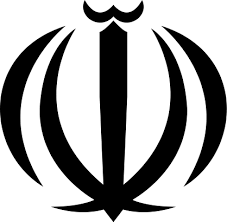 شورای سیاستگذاری های حوزه علمیه خواهرانمرکز مدیریت حوزههای علمیه خواهرانمعاونت پژوهشمقاله درسی سطح دوعنوان:قصاص در ادیاناستاد مربوطه:سرکار خانم میرزاییمحقق:سمیرا رشیدیبهار 95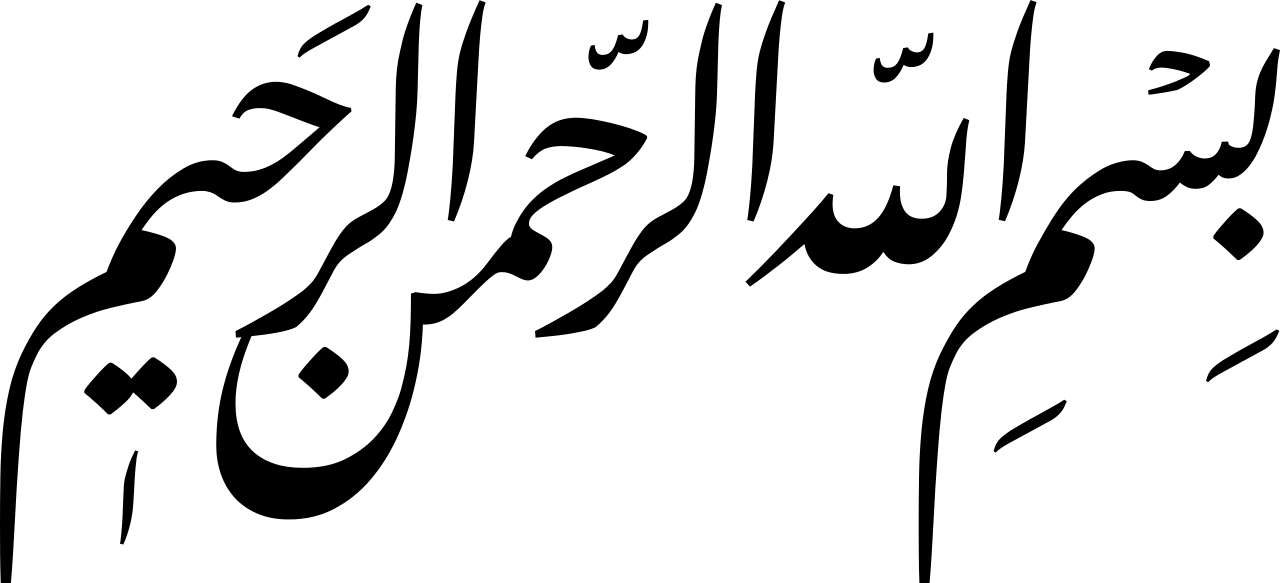 فهرستچکیده ..................................................................................................................................2قصاص در آیین زردتشت......................................................................................................3نتیجه ....................................................................................................................................8قصاص در آیین یهود .............................................................................................................9نتیجه .....................................................................................................................................15قصاص در آیین مسیحیت .....................................................................................................16نتیجه .....................................................................................................................................20قصاص در آیین مقدس اسلام ..............................................................................................21نتیجه ....................................................................................................................................26فهرست منابع .......................................................................................................................27مقدمه   انبیاء و کتابهای آنان، همه از سرچشمه و برای یک هدفمند و یک دیگر را تصدیق میکنند. اصول همۀ ادیان یکی است ولی شرایع آنها متعدد است. دین و شریعت، راهی است که ما را به حیات واقعی و انسانی میرساند. قرآن مطابق با تمام ادیان الهی حکم کرده است. خطری که رهبران را تهدید میکند، پیروی از تمایلات مردم و نادیده گرفتن حق است. خداوند مسائل مهم مانند قصاص را در ادیان تکرار و ضروری ذکر کرده است.  روی گردانی از داوری پیامبر، عامل سقوط و سبب عذاب الهی است و آنانی که چشم به قوانین بشری دوختهاند و آن را راه کمال میدانند، در ایمان و یقین خود شک کنند. تورات و انجیل نور هستند. اما خداوند در آیه 44 و 45 مائده خطاب به یهود که چون قانون خدا را تحریف میکنند اشاره کرده است که دین را به بهای اندک میفروشند و به جای خدا ترسی از مردم میترسند، آنان را ظالم و کافر میشمارد و به حقوق افراد جامعه ظلم کرده است.این تحقیق در راستای اثبات وجود حکم قصاص در ادیان الهی همچون یهود و مسیحیت است. در ادیان الهی احکام خداوند همیشه ثابت مانده و میماند و دلیل تحریف در این احکام نقض در انسان است نه احکام الهی.چکیده  قصاص یک کلمه عربی که به معنای تلافی و مقابله به مثل ـ جزا ـ تنبیه، گوشمالی، تصفیه حساب است. اگر چه قصاص، کلمه ای عربی و ریشه در اسلام دارد، اما اجرای مجازات اعدام در مقابل قتل نفس، چه در ادیان توحیدی، و چه در ادیان غیر توحیدی، وجود داشته است که گاه اجرای این مجازات بسیار خشن و با شکنجه همراه بوده است.پیبردن به اصل مسئله قصاص به عنوان یکی از حقوق جامعه بشر میتوان به ضرورت آن در جامعه پیبرد و با اجرای اثبات حکم قصاص در دیگر ادیان الهی قبل از اسلام، میتوان پاسخگوی شبهات و اراده به این حکم الهی بود.یکی از علل قصاص این است که انسان باید در هر حالتی میان بیم و امید باشد و مواظب کردار خود باشد. کلمات آسمانی هریک جایگاه مخصوصی دارد و ما باید تسلیم اوامر خدا باشیم. نه اینکه احکام الهی مطابق خواستههای ما باشد. انسانها برای رسیدن به اهداف خود خواه نا خواه نیازمند رعایت اصول و مقرراتی است که اگراین اصول را رعایت نکند عواقبی را در پی خواهد داشت که نمیتوان آن را زیر پا گذاشت.مفاهیم کلیدی: قصاص، عهدین، وندیدا، یهودبخش اول : قصاص در آیین زردتشت1-1) تاریخچه و منابع آیین زردتشت آیین زردتشت یکی از آیین الهی و پدیدههای فرهنگی ایران باستان است که پایه تعالیم آن بر اساس: گفتار نیک، کردار نیک، پندار نیک میباشد.دین زردتشت در قرآن مجید در ردیف ادیان یهود و مسیحیت تحت عنوان "مجوس" ذکر شده استخداوند در سورۀ مبارکه حج میفرمایید:«ان الذین آمنوا و الذین هادوا و الصابئین و النصاری و المجوس والذین اشرکوا الله یفصل بینهم یوم القیامه ...»"مسلماً کسانی که ایمان آوردهاند و یهود و صائبان و نصاری و مجوس و مشرکان، خداوند در میان آنها در روز قیامت داوری میکند ."در قرآن واژۀ مجوس به کار رفته است. مفسرین و علمای اسلامی در این زمینه عقیده دارند: «منظور از مجوس قومی هستند که به زردتشت گرویده و کتاب مقدسشان" اوستا" است این قوم کتاب مقدس خود را در داستان اسیلاء اسکندر بر ایران به کلی از دست دادند و حتی یک نسخه از آن نماند تا آنکه در زمان ملوک ساسانی مجدد به رشته تحریر در آمد.» آیین زردتشت یکی از ادیانی است که در قانون اساسی به رسمیت شناخته شده است، اصل سیزدهم قانون اساسی جمهوری اسلامی ایران مقرر می دارد:«ایرانیان زردتشتی، کلیمی، مسیحی تنهااقلیتهای دینی شناخته می شوند که در حدود در انجام مراسم دینی خود آزادند و در احوال شخصیه و تعلیمات دینی طبق آیین خود عمل می کنند. 2-1) منابع حقوقی آیین زردتشتتعالیم زردتشت در کتاب "اوستا" بیان گردیده و دارای تفسیر است، تفسیری بر اوستا نوشتند که آنرا «زند» است سپس شرحی بر زند نوشتند و آنرا "پازند" نامیدند.برخی عقیده داند وستا تفسیر زند است و زند صحف ابراهیم است .استاد ممتاز ابراهیم پور داوود که اوستا را به زبان فارسی امروز در آورده است، چنین گوید که از دو نسک «وستای قدیم هفت معروف به وداتیک» بوده که ضمن مطالب دیگر از مسائل حقوقی بحث نموده و فقط یک نسک از هفت نسک باقی مانده که همان "وندیداد" است. وندیداد نزد پارسیان حکم سفرلاویان نزد قوم یهود است و مشتمل است بر 22 فرگرد یا فصل و فقط فرگرد چهارم درباۀ عقوم، خلف عهد و بیداد و جزای اعمال است.  مجموعه قوانین زردتشت در اصطلاح اوستا به نام وندیداد مرسوم است. وندیداد به معنای قانون ضد دیو یا ضد دشمن دیو میباشد. واژههای دادگستری، دادگاه نیز از ریشۀ واژۀ  « داد Datem» اقتباس گردیده است، دادگستری محلی است که قانون را گسترش میدهد و دادگاه یعنی محلی که بر اساس قانون حکم صادر میکند . 3-1) اکنون مجموعه قوانین زردتشت یا وندیداد را مورد بررسی قرار میدهیم.شدیدترین جرایم و مجازاتها در بندهای 40-42 ذکر شده که ترجمه آن به شرح زیر است:بند 40- ای آفریننده، جهان جسمانی و ای مقدس، بگو بدانم، هر گاه شخصی به دیگری چنان ضربت وارد نماید که بیهوش شود کیفر وی چه خواهد بود، اهورا مزدا پاسخ داد و گفت: کیفر وی نود ضربه تازیانه اسپاسه و نود ضربه سروشه خواهد بود .بند 41- این جرم هرگاه در مرتبه دوم ارتکاب شود کیفر وی چه خواهد بود، اهورا مزدا پاسخ داد و گفت: این جرم در مرحله دوم به پسثوتن تبدیل میشود و دویست ضربه تازیانه اسپاسه و دیویست ضربه تازیانه سروشه را سزاوار خواهد بود.بند 42- هرگاه کسی به دیگری چنان ضربت زند که اورا بیهوش نماید کیفر وی چه خواهد بود، اهورا مزدا پاسخ داد و گفت: پسثوسن تبدیل می شود و دویست ضربه تازیانه اسپاسه و دویست ضربه تازیانه سروشه را سزاوار خواهد بود .گروهی محققین عقیده دارند، وندیداد مجموعهای از قوانین رسمی است که در آن قصاص و انواع جرم انگاری قتل و تأثیر مجازات پیش بینی شده است و گفته شدهاست که گناهان در دین زردتشت به سه دسته تقسیم شدهاند :1.گناهانی که جبران ناپذیر بوده و به هیچ وجه قابل بخشایش نیستند. این گناهان عبارت بوده از قتل عمد ـ سقط جنین ـ غلام بارگی. هر کس حق داشت مرتکبین این جرایم را در حین ارتکاب به قتل برساند2. گناهانی که پادامزه آنها توبه و استغفار است.3. گناهانی که کیفر آنها انجام کارهای نیک یا تنبیهات بدنی بوده است.از تحقیقات و بررسی هایی که محققین در زمینهی تاریخ ایران باستان به عمل آوردهاند معلوم میشود که «جرم قتل» در اوستا از اهمیت بالایی برخوردار بوده و تصمیم قبلی قاتل در ارتکاب جرم، تهیه وسایل ارتکاب جرم و نوع قتل ارتکابی در شدت و ضعف مجازاتها تاثیر بهسزایی داشته است .طبق قانون اوستا قاضی مکلف بود در موقع رسیدگی این نکات را روشن نماید و سپس حکم صادر کند:جرم از روی قصد و وجدان ارتکاب شده است یا نه ؟از روی اجبار این جرم ارتکاب شده است یا اختیار ؟اولین دفعه است که مجرم مرتکب جرم شده یا سابقه تکرار جرم دارد ؟اعدام درمورد مرتکبین قتل و ... اجرا میگشت.بر حسب مندرجات اوستا نطفه چهار ماه و یک روز بعد ار انعقاد عنوان جنین پیدا میکند اگر کسی جنینی را سقط می کرد گناهکار شمرده میشد و مجازاتش مجازات قتل عمد بود . در ایران باستان پادشاهان هخامنشی و ساسانی قوانین و فرامین خود را طبق اوستایی بیان میکردند. فرمان داریوش در زمینه جرائم علیه تمامیت جسمانی  قابل دقت است در کتیبه نقش رستم چنین آمده است:« داریوش بزرگ میگوید هر کس آزاری برساند مطابق آزاری که رسانده است تنبیه میکنم و هرگز اتفاق نیفتاده است که کسی آزار کرده است تنبیه نشده باشد. »حقوق ایران در دوره باستان جنبه مذهبی داشت. خیانت به وطن و هتک ناموس و کشتن و ... کیفر مرگ داشت در این گونه حالات گناهکار را مجبور میکردند زهر بنوشد یا او را به چهار میخ میکشیدند یا او را به دار میآویختند و سنگسارش میکردند ... هر کس دیکری را به خطا میکشت مجازاتش نود ضربه تازیانه بود. 4-1) بررسی جرائم در نامه تنسرنامهی تنسر یکی از اسناد مهم دربارهی اوضاع سیاسی، اجتماعی، اداری و دینی ایران در دورهی ساسانیان است و نشان دهندهی آن است که در زمان ساسانیان حقوق و قضا رابطهی بسیار نزدیکی با دین داشته است در این نامه آمده است : بدان که عقوبات بر سه گناه است:یکی میان بنده و خدای عزا سمُهُ که از دین برگردد و بدعتی احداث کند در شریعت .یکی میان رعیت و پادشاه، که عصیان کند، یا خیانت و طغیان نماید .یکی میان برادران دنیا، که یکی بر دیگری ظلم نماید .با بررسی نامۀ فوق که به عنوان یکی از اسناد دورۀ ساسانیان در مورد حقوق و قضا میباشد، ملاحظه میشود یکی از جرائمی که پیش بینی شده است، جرائم میان افراد جامعه است که جرم قتل یکی از جرائم محسوب میشود. بنابر این جرائم قتل، ایراد ضرب و جرح از جمله موضوعاتی بوده که در دستگاه قضایی ساسانیان مورد رسیدگی قرار میگرفت. یکی دیگر از ویژگی های دورۀ ساسانیان توجه به سن مجرمین بود که تاثیر مهمی بر مسئولیت جزائی اشخاص داشت. کودکان از مسئولیت جزائی معاف بوده و نوجوانان دارای مسئولیت جزائی تخفیف یافته بودند .نتیجه مجموع تحقیقات و بررسیها نشان میدهد که در آیین زردتشت و ایران باستان «قصاص» اهمیت زیادی داشت .بر مبنای عنصر روانی، جرم انگاری و قصاص، توصیف مجرمانه انواع قتل عمد یا خطائی پیش بینی شده و سیاست جنائی بین مرتکبان جرائم عمدی و غیر عمدی تفاوت قائل شده بود .هر یک از انواع جرم، مجازات جداگانهای داشت مثلا ارتکاب قتل عمدی، مجازات آن اعدام و برای ارتکاب قتل غیر عمدی 90 ضربه شلاق پیش بینی شده بود .کودکان کمتر از 8 سال از مسئولیت جزائی مبری و از مجازات معاف بودند، نوجوانان تا 16 سال دارای مسئولیت جزائی تخفیف یافته بودند و افراد بالای سن 16 سال دارای مسئولیت جزائی کامل بودند .بخش دوم- قصاص در آیین آیهود1-2) منابع حوقی آیین یههودحضرت موسی (علیه السلام) یکی از پیامبران اولوالعزم است که چندین قرن قبل از پیامبر اسلام (صل الله علیه و آله و سلم) از سوی خداوند متعال به پیامبری مبعوث شد و احکام شریعت حضرت موسی (علیه السلام) در کتابی به نام تورات بر او نازل شد.کتاب تورات پس از مدتی از بین رفته است، امروزه برای پی بردن به احکام شریعت اسلام (علیه السلام)، از جمله احکام قضایی و کیفری و میزان مجازات به کتابهای عهد "عتیق" و "تلمود" مراجعه میشود که توسط علماء یهود نوشته شده است. از تلمود یعنی مهمترین کتاب تشکیلات دین یهود به خوبی میتوان استنباط کرد که بعد از اسارت ملت یهود در بابل و حتی قبل از آن هم کتابی که مستقیماً از موسی (علیه السلام) به ملت یهود رسیده باشد وجود نداشته و تورت تحقیقاً بعد از فتح بابل به دست کوروش کبیر تنظیم گردیده است در تنظیم اصول مقرر به کتاب تورات از کتاب منشور حمور اینکه در زمان یکی از منابع مسلم علمای یهود بود نهایت درجه استفاده به عمل آمده است.2-2) نخستین قتل ناحق در تاریخ بشرکتاب "عهد عتیق" در مورد اولین قتل ناحق چنین مینویسد: قائن (قابیل) فرزند آدم (علیه السلام) هدیهای نزد خدا آورد که قبول نشد ولی هابیل برادر کوچکترش هدیهای نزد خداوند آورد و خداوند آن را پذیرفت. قابیل از این واقعه به شدت ناراحت شد و سپس هابیل را در صحرا کشت.با توجه به مطلب بالا و نکته به نظر میرسد:اولین قتل ارتکابی در تاریخ بشریت، قتلی است که توسط فرزند حضرت آدم ابوالبشر واقع شده است.قتل مذکور از نوع قتل عمد همراه با تصمیم قبلی بود که قاتل در اثر ناراحتی و دشمنی نسبت به برادرش وی را کشت3-2) ممنوعیت ارتکاب قتل به ناحقکشتن انسانهای بی گناه و ارتکاب قتل از جمله جرائمی است که از دیدگاه شریعت موسی (علیه السلام) مورد نهی قرار گرفته و به عنوان عمل ممنوعی شناخته شده است.در این زمینه در سفر خروج آمده است: «قتل مکن، زنا مکن، دزدی مکن، بر همسایه خود شهادت دروغ مده، به خانه همسایه خود طمع مورز ...» کشتن به ناحق هر شخصی، در حکم کشتن همۀ انسان های جهان بیان شده و تلاش برای حیات نجات یک نفر از مرگ، در حکم نجات جان همۀ اشخاص بیان شده است. در کتاب تلمود آمده است: « آدم ابوالبشر در آغاز خلقت به صورت یک فرد تنها آفریده شد، تا این درس را به ما تعلیم دهد، که هرکس جان انسانی را تباه سازد و او را هلاک کند، تورات در حق او چنین حکم میکند که گویی همۀ جهانیان را نابود کرده است و هرکس جان انسانی را از نابودی نجات بخشد، تورات دربارۀ او چنین حکم کرده که گویی همۀ جهانیان را نجات داده است. شما بگویید (از آنجا که مسئولیت اینقدر سنگین است). پس چرا این دردسر را برای خود بسازیم. 3-2) انواع جرم قتل و قصاص آنکتاب تورات انواع قتل را در سفر اعداد به  این شرح آورده است :این شش شهر برای شما ملجابا شد(16) تا هر که شخصی را سهوا کشته باشد و به آنجا فرار کند و اگر او را با آلت آهنین زد و مُرد او قاتل است(17) و قاتل البته که کشته شود و اگر او را به دست خود به سنگی زد که از آن کسی کشته شود(18) بزند تا بمیرد و قاتل البته که کشته شود (19) و اگر آن را به چوب دستی که با آن کسی کشته شود، بزند تا بمیرد او قاتل است و قاتل البته کشته شود (20) او را با تیغ زد که مرد آن زننده چون که قاتل است، البته کشته شود (21) هر که شخصی را بکشد پس قاتل به گواهی شاهدان کشته شود. هیچ فدیه به عوض جان قاتل که مستوجب قتل است، میگیرد بلکه او را البته کشته شود (30)همچنین در کتاب تلمود آمده است: «هنگامی که وقوع قتل برای دادگاه ثابت شود، یکی از این دو مجازات را دربارۀ شخص محکوم اجرا میکنند تبعید به شهر پناهگاه. در صورتی که قتلی سهوا و بر اثر تصادفی که در نتیجه سهل انگاری و تقصیر متهم است رخ نداده باشد و یا اجرای حکم اعدام در موردی که آدم کشی عمدی بوده، یا در نتیجه سهلانگاری با نیت جنایتکارانه اتفاق افتاده باشد » با دقت در مطالب مذکور استنباط می شود که قتل در کتاب تورات سه نوع است:قتل عمدیقتل خطاییقتل در اثر سهل انگاری با نیت جنایتکارانه که برای مرتکب آنها، مجازات اعدام پیش بینی شده است.5-2) مصادیق مهم قتل عمدیهرگاه شخصی به یکی از روشهای زیر مرتکب قتل شده باشد در این صورت قتل عمدی محسوب میشود:ایراد صدمه منتهی به مرگ با وسیلۀ آهنینایراد صدمه منتهی به مرگ با پرتاب سنگایراد صدمه منتهی به مرگ با چوب دستی که غالبا کشنده باشدایراد صدمه منتهی به مرگ با تیغ یا شئ برندهادای شهادت دروغین منتهی به صدور حکم اعدامسهلانگاری در نگهداری گاوی که عادت به شاخص زدن دارد و در اثر شاخ زدن شخصی را که کشته باشد، در این صورت گاو سنگسار  میشود و صاحبش نیز کشته میشود.6-2) مصادیق مهم قتل خطایی:قتل ناشی از ایراد صدمه قتل غیر عمدی منتهی به مرگ بدون دشمنی قبلیقتل ناشی از افتادن بام غلتان بر روی عابرقتل ناشی از ضربات شلاق اضافی مامور اجرای حکمقتل ناشی از اصابت آهنتبری که درحین کار از دستش جدا شده است7-2) مصداق قتل در اثر سهل انگاری بانیت جنایتکارانه«قتل دشمن از روی سهو تنها موردی که برای این نوع قتل ذکر شده است، که کسی که دشمن خود را ظاهرا از روی سهو کشته باشد اعدام میشود زیرا او به عنوان شخصی که علاقه به صدمه زدن به دشمن خود دارد شناخته شده است. اگر کسی دشمن خود را سهوا کشته باشد، گاهی تبعید میشود و گاهی نمیشود و به اعدام محکوم میشود. 8-2) مجازات قتل عمدیبا بررسی در میزان مجازاتها در آیین یهود، ملاحظه میشود که دو نوع مجازات برای ارتکاب قتل عمدی پیش بینی شده است که عبارت اند از: الف) قصاص    ب) حبس ابدالف- قصاص :سفر اعداد مجازات قتل عمدی را قصاص ذکر نموده و در این زمینه آمده است: «صاحبان خون و منجی علیه تکلیف دارند که فدیه یا خون بها نگیرند بلکه هرجا که قاتل را بیابند وی را بکشند.  به عبارت دیگر آیین یهود حق سازش و بخشش را از صاحبان خون سلب نموده است و تکلیف راکشتن قاتل میداند.اصل قصاص نفس در شریعت موسی (علیه السلام) پذیرفته شده و احکام آن در تورات بیان شده و سنگینی مجازات قتل ناشی از جلال و عظمت مقام انسان و ویژگیهای خلقت وی ذکر شده است. در زمینه در سفر تکوین آمده است:انتقام جان انسان را از دست برادرش خواهم گرفت. هر که خون انسان ریزد خون وی به دست انسان ریخته شود، زیرا خداوند انسان را به صورت خود ساخت. ب- مجازات حبس ابدبه استناد کتاب تلمود برای مرتکب قتل عمدی در یک مورد مجازات حبس ابد تعیین شده و در این زمینه آمده است: «در این مورد یک قاتل عمد محکوم به  حبس ابد میشود: کسی که مرتکب قتل عمد شده باشد. لکن هنگام ارتکاب در صحنه جنایت شاهدی ناظر بر این قتل نباشد. او را زندان میکنند و به وی دو نان ضیق و آب محنت میدهند .» (اشعیاء 30:20) 9-2) مجازات قتل خطاییدر آیین یهود هرگاه شخصی مرتکب قتل خطایی میگردید، باید به یکی از شهرهای حرام که محل امنی بوده، پناه ببرد و برای مدتی از آنجا خارج نشود تا صاحبان خون، قاتل را مشاهده نکنند در غیر این صورت ولی دم حق داشت از قاتل انتقام بگیرد.در سفر خروج آمده است: «کسی که تعهد نداشته باشد بلکه خدا مرگ را به دست او واقع ساخته باشد، برای او مکانی را قرار میدهیم که به سوی او بگریزند .همچنین بر او لازم میشود یک یاز آن شهرها که موسی (علیه السلام) برای قاتلان احداث و بنا کرده است بگریزند تا صاحب خون از پشت سر او ندود تا هنگامی که راه دور است و قلب او از داغی و طپش خسته شده به چنگ ولی دم افتد و به دست او کشته شود .   به نظر میرسد علی رقم این اصل که هیچ کس برای کاری که بدون قصد انجام دهد مسئولیت کیفری و مجازات ندارد ولیکن دین یهود، استثنائی بر این اصل قائل شده و در صورت وقوع قتل خطایی، برای مرتکب آن، مسئولیت کیفری و مجازات پیش بینی نموده است .نتیجهبه نظر میرسد بر مبنی انواع قتل پیش بینی شده است که:الف) قتل عمدی                 ب) قتل در اثر سهل انگاری با نیت جنایتکارانه          ج) قتل خطاییاولین قتل در تاریخ بشریت از نوع قتل عمدی توام با تصمیم قبلی بود که توسط فرزند آدم وقع شد.آدم کشی آنچنان عمل شنیعی شناخته شده که کشتن یک نفر به منزلۀ کشتن همه افراد جامعه معرفی شده است .حق هرگونه صلح و سازش و دریافت خون بها از صاحبان خون سلب میشود و قصاص قاتل به عنوان تکلیف معرفی شده است.برای قتل خطایی مجازات تبعید به یکی از شهر های امن پیش بینی شده است که قاتل میبایست به یکی از آن شهرهای امن پناه ببرد، البته صاحبان خون میتوانند در خارج از شهر های امن مرتکب قتل خطایی را بکشند.بخش سوم- قصاص در آیین مسیحیت1-3) تاریخچه و منابع آیین مسیحآیین مسیحیت یکی از ادیان بزرگ آسمانی قبل از آیین مقدس اسلام است، خداوند متعال در 20 قرن قبل احکام شریعت این دین را در کتاب مقدس «انجیل» بر حضرت عیسی (علیه السلام) به عنوان چهارمین پیامبر اولوالعزم نازل فرموده که این موضوع در آیاتی از قرآن کریم به تایید رسیده است.امروزه مسیحیان به گروههای پروتستان و کاتولیک تقسیم میشوند. برای یافتن احکام شریعت حضرت مسیح (علیه السلام) از جمله احکام جزا و کیفر و قصاص، باید به کتاب مقدس "عهد جدید" که شامل : انجیل متیانجیل مرقسانجیل لوقاانجیل یوحنا مراجعه گردد . 2-3) ممنوعیت ارتکاب قتل از دیدگاه آیین مسیح (علیه السلام)در شریعت عیسی (علیه السلام) یکی از اعمالی که تحریم شده، ارتکاب قتل است. در کتاب مقدس آمده است که حضرت مسیح فرمود: «آنچه از آدم بیرون میآید آن است که انسان را ناپاک میسازد زیرا که از درون دل انسان صادر میشود. خیالات بد، فسق و قتل و دزدی و طمع و خیانت و مکر و شهوت پرستی و چشم بد و غرور و جهالت تمام این چیزهای بد از درون انسان صادر میگردد و آدم را ناپاک میگرداند. حضرت عیسی ( علیه السلام) به جنبههای اخلاقی و معنوی زندگی اهمیت زیادی میداد و گذشت و چشمپوشی از بدیهای مردم را کار نیکویی میدانست. لذا پرهیز و خودداری از ارتکاب جرائم در مسیحیت به عنوان یکی از شرایط رسیدن به حیات جاودانه شناخته شده است.روزی حضرت مسیح راه میرفت شخصی دوان دوان پیش او زانو زد و سوال نمود که ای استاد نیکو چه کنم تا وارث حیات جاودانه شوم؟ عیسی بدو گفت: چرا مرا نیکو گفتی و حال آنکه نیکو نیست جز فقط خدا، احکام را میدانی. قتل مکن، شهادت دروغ مده، پدر و مادر خود را حرمت بدار.با بررسی مطالب فوق استنباط میشود که ارتکاب جرم در شریعت مسیح تحریم شده است و خودداری از ارتکاب جرم به عنوان یکی از اعمال نیک و از جمله شرایط رسیدن به حیات جاودانه است. 3-3) مسئولیت قاتل و صاحبان خون در آیین مسیحیتهرگاه شخصی مرتکب ایراد ضرب و جرح عمدی منتهی به نقص یا قطع عضو دیگری شود، منجی علیه حق انتقام و خون خواهی ندارد، بلکه دستور داده شده که میان جانی و منجی علیه صلح و سازش داده شود. در کتاب مقدس آمده است: «شنیدهاید که گفته شده است چشمی به چشمی و دندانی به دندانی ولیکن من به شما میگویم با شریر مقاومت مکنید بلکه هرکه با اشاره [ گونه یا رخساره ] راست تو تپانچه [سیلی] زند دیگری [گونه چپ صورت] را نیز به سوی او بگردان ...شنیدهاید گفته شده که همسایه خود را محبت نما و با دشمن خود عداوت کن اما من به شما میگویم که دشمنان خود را محبت نمایید و برای لعنکنندگان خود برکت طلبید و به آنانی که از شما نفرت کنند احسان کنید و هر که به شما فحش میدهد و جفا رساند دعای خیر کنید. 4-3) بررسی نظریه برخی از محققیندکتر عوض احمد ادریس یکی از محققین کشور مصر، چنین مینویسد: «دعوت حضرت مسیح به عفو و گذشت و چشمپوشی از بدیهای مردم به معنی لغو و سنخ احکام قصاص نیست... و آنچه از محروم شدن منجی علیه از اقدام به خونخواهی و قصاص فهمیده میشود و آنچه از محبوبیت سازش میان منجی علیه و جانی استفاده میگردد این است که معمولا این مصالحه و سازش با مقداری از مال تحقق مییابد، زیرا این منطق قابل قبولی نیست که انسان را هم از عین حق او و هم از عوض محروم گرداند.همچنین اندیشمندان حقوقی عقیده دارند که آیین مسیحیت در پیشرفت حقوق جزا پیشرفت مهمی داشته است . 5-3) تاثیر آیین مسیحیت در پیشرفت حقوق جزابرخی از حقوقدانان عقیده دارند حقوق جزا در تحولات خود تحت تاثیر آیین مسیحیت قرار گرفتهاست تائید مهم مسیحیت در امور کیفری را میتوان مخالفت با شکنجه، ورود مفهوم مسئولیت در امور کیفری و بالاخره طرحهای اولیه اصلاح مجرمین دانست یکی از اصول مذهب مسیحیت رأفت و عشق به همنوع است مبنای دین بر دوستی، گذشت، ترحم و رأفت هم برقرار شده است ... آقای مارک آنسل در کتاب دفاع اجتماعی نوین به نقل از ماییون در مقایسه هدف از قضاوتهای مذهبی با قضاوتهای عرفی مینویسد :«در قضاوت عرفی و غیرمذهبی هدف حفظ نظم و ایجاد ترس و وحشت در بدکاران و مجرمین است، در صورتی که در حکمهای قضاوتهای شرعی همۀ جنبههای امور، خاصه نجات روح مجرمین مورد نظر است. از آنجایی که این مفاهیم با عقل و منطق بشر سازگار است، لذا نتایج مذکور مورد توجه بعضی از حقوقدانان قرار گرفته و در قوانین و مقررات قانونی کشورها تدوین شده است. بنیانگذاران و طرفداران مکاتب حقوقی معاصر نیز همواره اهداف و نظریات خود را اصلاح مجرم و جامعه بیان میکنند. با مطالعه کتاب مقدس بنظر میرسد که شریعت عیسی (علیه السلام) شامل تعلیمات اخلاقی است. تعلیمات اخلاقی هرچند تحولی عمیق در رفتار انسانها و پیشرفت خوبی در حقوق جزا به وجود میآورد، ولیکن به تنهایی نمیتواند آدمکشی، تجاوز و ستم به حقوق افراد جامعه را کنترل نماید، لذا به همین دلیل بود که پیروان آیین مسیح از تعلیمات مسیحیت شانه خالی کردند و به مرحلۀ قانونگذاری کلیسا روی آوردند و مسئولین کلیسا تحت تاثیر عرف، حقوق مردم، مصالح و منافع خود، قانون وضع کردند و متاسفانه سختگیریهای زیادی رواج یافت و مجازاتهایی از قبیل زندان ابد، زندان موقت، کفارههای دینی، راندن و طرد از کلیسا قانونی شد.  نتیجهسیاست جزائی آیین مسیحیت، طبق کتاب انجیل، بر مبنای جنبههای اخلاقی و معنوی زندگی استوار است و ارتکاب قتل، عمل ممنوع و ضد اخلاقی شمرده شده است.در صورت وقوع جرم قتل به صاحبان خون دستور داده شده که از قاتل حق قصاص و خونخواهی ندارند، بلکه باید با یکدیگر صلح و سازش نمایند.به نظر میرسد بحث لغو مجازاتهای اعدام و قصاص که امروزه در بین حقوق دانان دنیا مطرح میباشد با افکار و عقاید مسیحیت مطابقت داشته باشد .بخش چهارم- قصاص در آیین مقدس اسلام1-4) تاریخچه و منابع مقدس اسلامآیین مقدس اسلام آخرین دین الهی است که احکام شریعت آن در 4 قرن قبل در کتاب قرآن در مکه بر پیامبر اسلام، حضرت محمد (صلی الله علیه و آله و سلم) به عنوان خاتم النبیین نازل گردید. جزئیات و شرح احکام اسلام در کتاب فقهی مورد بحث و بررسی قرار گرفته است.2-4) بررسی جرم قتل از دیدگاه قرآندر آیات الهی قرآن کریم واژه "قتل" 12 مرتبه با مشتقات آن جمعا 17 مرتبه به کار رفته است که برخی از آیات مربوط به تشریع مقررات جرم قتل نفس میباشد. با بررسی آیات شریفه قران کریم در زمینه «عنصر روانی جرم قتل» ملاحظه میشود دو آیه وجود دارد، که بیان میگردد:1. قتل عمدی در آیه شریفه 93 در سورۀ مبارکه نساء بیان گردیده است:وَ مَن یَقتلُ مُومِناً مُتَعَمِدّاً فَجراوه جهنم خلداً فیها و غَضِبَ اللهُ عَلَیه و لَعَنَهُ و اَعَدَّ لَهُ عَذاباً عظیماً .ترجمه: و هرکس فرد با ایمانی را از روی عمد به قتل برساند، مجازات او دوزخ است، در حالی که جاودانه درآن میماند و خداوند بر او غضب میکند و او را از رحمتش دور میسازد و عذاب عظیمی برای او آماده ساخته است.در تفسیر کلمه تعمد آمده است که از اینکه انسان قصد کاری کند به همان عنوانی که فعل داراست و چون فعل اختیاری خالی از قصد عنوان نیست و همچنین اتفاق میافتد که یک فعل بیش از یک عنوان داشته باشد لذا ممکن یک فعل، از یک جهت عمدی باشد و از جت دیگر خطائی مثلا کسی که به یک «سنج» تیر اندازی میکند به خیال اینکه شکار است درحالیکه در واقع انسان است، اگر آن انسان را بکشد، نسبت به قتل و صید و شکار، عامد و نسبت به قتل انسان خاطی است. و همچنین اگر انسانی را به قصد تأدیب با عصا بزند ولی آن ضربت، انسان مذبور را بکشد باز هم قتل، قتل خطاست، بنابراین کسی که مومنی را از روی عمد میکشد، کسی خواهد بود به وسیلۀ کاری که انجام میدهد قصد قتل مومنی را دارد با علم به اینکه آن کار قتل است و این مقتول مومن است. خداوند متعال با عظمت تمام، به کسی که مومن را از روی عمد بکشد وعدۀ آتش جاویدان داده است.  قتل خطایی و پارهای از احکام آن در آیه شریفه 92 سوره مبارکه نساء بیان شده است:و ما کانَ لِمومِنُ اَن یقتُلَ مؤمِناً اِلاّ خَطاً و من قَتَلَ مُؤمناً خَطاٌ فَتَحریرُ رَقَبَهٍ مُؤمنهٍ و دیتهٌ مُسَلَمَهٌ ...هیچ فرد با ایمانی مجاز نیست که مومنی را به قتل برساند، مگر اینکه این کار از روی خطا و اشتباه از او سر زند، و در عین حال کسی که مومنی را از روی خطا به قتل برساند، باید یک بردۀ مومن را آزاد کند و خونبهایی به کسان او بپردازند، مگر اینکه آنها خونبها را ببخشند. و اگر مقتول، از گروهی باشد که دشمنان شما هستند ولی مقتول با ایمان بوده، تنها باید یک برده مومن را آزاد کند. ( و پرداختن خونبهای او را به کسان او بپردازد و یک برده مومن را نیز ازاد کند. و آن کس که دسترسی به آزاد کردن برده ندارد، دوماه پی در پی روزه میگیرد و این یک نوع تخفیف و توبه الهی است) خداوند دانا و حکیم است . در تفسیر این آیه علامه طباطبایی میفرماید:مراد از خطا در این آیه مقابل عمد است. یعنی بعد از آنکه کسی در حریم ایمان داخل شد اقتضاء قتل مومن دیگری که در ایمان مثل خود اوست، در او پیدا نمیشود، هر قتلی میخواهد باشد، مگر آنکه خطا باشد. یعنی اینکه مومن هیچ وقت نمیخواهد مومنی را از آن جهت که مومن است بکشد. یعنی با آنکه میداند مومن است درصدد کشتن او برآید. خداوند قتل مومن را حرام کرده مگر در قتل خطا چون در قتل خطا قاتل قصد قتل مومن نکرده و یا اصلا قصد کشتن نداشته و یا قصد کشتن داشته ولی به گمان اینکه مقتول کافر است، او را کشته است و بنابراین در این مورد حرمتی جعل نشده است . 3-4) انواع جرم قتل و قصاص از دیدگاه فقهاگروهی از فقهای اهل سنت از جمله مالک بن انس مؤسس مذهب مالکیه انواع قتل را دو نوع دانسته و اقسام دیگری را قبول ندارد و مستند آن را نصوص قرآنی بیان کرده است.قتل دو نوع است:   الف) قتل عمد                       ب) قتل خطادلیل بر این تقسیم بندی دو آیه قرآن است که بیان شد خداوند قسم سومی را وضع نکرده است.بسیاری از فقهای اسلامی اعم از شیعه و سنی _هرچند در تطبیق برخی از مصادیق آن با یکدیگر اختلاف نظر دارند_ انواع قتل را بر حسب عنصر روانی به سه نوع کلی تقسیم کرده اند که عبارتند از:قتل عمدقتل شبه عمدقتل خطاییابو حنیفه نیز انواع قتل را بر حسب عنصر روانی بر 5 نوع تقسیم می کند:قتل عمدقتل شبه عمدقتل خطاجاری مجری خطاقتل بالتسیب 4-4) حرمت ارتکاب قتل عمدی خداوند در زمینه حرمت ارتکاب قتل عمدی میفرماید:من قَتَلَ نفساً بغیرٍ نفسٍ اَو فسادٍ فی الارض فَکا نمّا قَتَل الناسَ جمیعاً و مَن اَحیاها فَکانما اَحیا الناس جمیعاً هرکس نفسی را بدون حق قصاص و یا بیآنکه فساد و فتنهای بر روی زمین کند به قتل برساند مثل آن باشد که همۀ مردم را کشته و هرکه نفسی را حیات بخشد (از مرگ نجات دهد) مثل آن است که هکۀ مردم را حیات بخشیده.و خداوند در زمینه مجازات قتل عمدی میفرماید:« یا ایّها الذّین آمَنوا کُتِبَ عَلَیکُم القِصاص فی القَتَلَی اَلحُرُّ و العَبدُ بالعَبد و الاُنثی فَمَن عُنِیَ له من خیه شَیءٌ فَاِتباعُ بالمعروفِ...ای افرادی که ایمان آوردهاید! حکم قصاص درمورد کشتگان، بر شما نوشته شدهاست. آزاد در برابر آزاد، برده در برابر برده، و زن در برابر زن، پس اگر کسی از سوی برادر (دینی) خود، چیزی به او بخشیده شود، (و حکم قصاص او تبدیل به خونبها گردد) باید از راه پسندیده پیروی کند. (و صاحب خون، حال پرداخت کننده دیه را در نظر گیرد) و او [قاتل] نیز، به نیکی دیه را به ولّی مقتول بپردازد و در آن مسامحه نکند، این تخفیف و رحمتی است از ناحیه پروردگار شما، او کسی است که بعد از آن ، تجاوز کند، عذاب دردناکی خواهد داشت .  5-4) فلسفه قصاصخداوند متعال در زمینه فلسفه قصاص میفرماید:و لکم فی القصاص حیوه یا اولی الالباب لعلَّکُم تتَّقون و قصاص برای حفظ حیات شماست ای خردمندان تا مگر از قتل یکدیگر بپرهیزید.نتیجهبا تحقیقات و بررسی آیات شریفه قرآن کریم به نظر میرسد دو نوع قتل پیشبینی شده است:الف- قتل عمدی                        ب- قتل خطاییفقهای اسلام انواع مختلفی را برای قتل بیان کردهاند که طبق قول مشهور:الف- قتل عمدی           ب- قتل شبه عمد یا شبه خطا       ج- قتل خطاضابطه تشخیص قتل عمدی عبارت است از:در صورتی که قاتل، سوء نیت یا قصد کشتن منجی علیه را داشته باشد.قاتل، قصد ایراد صدمه به منجی علیه را داشته و با کار نوعاً کشنده، به منجی علیه صدمهای وارد نماید که منجر به مرگش شود.ضابطه تشخیص قتل شبه عمد: مرتکب، قصد ایراد صدمه یا انجام کاری بر منجی علیه را داشته ولیکن قصد کشتن منجی علیه را نداشته و کار و صدمه وارده نوعاً کشنده نباشد.ضابطه تشخیص قتل خطا عبارت است از: مرتکب قصد انجام کاری یا ایراد صدمه به منجی علیه را نداشته باشد.قتل عمدی بسیار شنیع شناخته شده که کشتن یک نفر به منزله کشتن همۀ انسانهای جامعه تلقی شده است.صاحبان خون میتوانند حق قصاص را به قاتل صلح کنند و خونبها دریافت کنند.منابعقرآن انجیل1 اشرف، احمدی، قانون و دادگستری در شاهنشاهی ایران باستان، وزارت فرهنگ و هنر.2ارسطو افلاطونی، حقوق در ایران باستان، شرکت سهامی طبع کتاب، سال 1324.3 علی اکبر، دهخدا، فرهنگ دهخدا، ج 3، ص 3125، چاپ اول، دانشگاه تهران 1372.4 علی پاشا صالح، فرهنگ نامه صالح، ج3، زیر نظر دکتر پرویز صانحی، چ اول، دانشگاه تهران 1376.5 پرویز صانعی، حقوق جزای عمومی، ج اول، چاپ 5، گنج دانش.6 سید محمد حسین طباطبایی، المیزان، ج4، ص 538 تا 532، چاپ 8، قم، دفتر انتشارات اسلامی، 1362 .7 عهد عتیق، سفر خروج، ترجمه ولئن گلن، انجمن پخش کتب مقدسه بین الملل، باب چهارم 26-1.8  مجوعه قوانین و مقررات روزنامه رسمی، زیر نظر حسین کریمی، چاپ اول، 1373.9 فیض، علی رضا، مقارنه و تطبیق درحقوق جزای عمومی اسلامی ، چاپ سوم، وزارت فرهنگ و ارشاد.10 مکارم شیرازی، ناصر، ترجمه فارسی قرآن مجید، دارالقرآن کریم.11  کیخسرو مقدم، رساله دکتری، دانشکده حقوق دانشگاه تهران. 12  موسوی، جوان، مجموعه قوانین زردتشت یا وندیداد اوستا، چاپخانه رنگین، 1342.